Ответ на запрос разъяснений положений документации об электронном аукционеНомер извещения 0187300005819000298 Поставка канцелярских товаровТекст запроса: Добрый день, прошу прояснить следующую информацию:поз. 7 – описан дырокол мощный, а название «Дырокол для люверсов»(у такого дырокола мощность менее заявленной). Какой требуется? Поз. 12 – Сколько требуется шт в упаковке?Ответ на запрос:На поступивший запрос № 1174529 от 13.09.2019 14:35 (мск) сообщаем следующее. Характеристика по позиции 7 применена в соответствии с кодом «Каталога товаров, работ, услуг для обеспечения государственных и муниципальных нужд», обязательного к применению. Внесение изменений в данную характеристику Законом не предусмотрено.По позиции 12 в Извещение и Документацию по электронному аукциону будут внесены изменения.Глава города Югорска                                                                                  А.В. БородкинИсполнитель:Главный экспертМ.Г. Филиппова, 50047 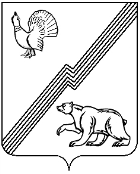 Муниципальное образование – городской округ город ЮгорскАдминистрация города Югорска40 летПобеды ул., д. 11, г. Югорск, 628260,Ханты-Мансийский автономный округ – Югра, Тюменская область,Тел./факс (34675) 5-00-00E-mail: adm@ugorsk.ru ОКПО 04262843, ОГРН 1028601843720                ИНН\КПП 8622002368/862201001_______17.09.2019____ № _____
